                          Прайс    ТОО «VILLAR Kazakhstan»Очистители воздуха с ионизацией                                                           Диспенсеры для мыла                                                          ОзонаторыОфис: г.Алматы, Алатауский район,мкр.Самал,ул.Кокорай,2/1БЦ «Массагет»,315-316 офистел.: +7 (727) 275-81-36, +7 775 814 5555,+7 775 276 3333e-mail: villar.com@bk.ru,villar.com@mail.ru, www.villar.kz, www.villar.satu.kzС уважением! ТОО Villar Kazakhstan!!!№МодельВид, фотоЦена реализации(тенге)1SN2019080526,для кухни и туалета.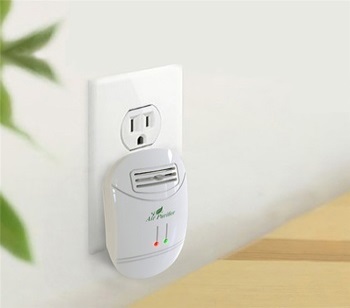 2 7502URHAF-1102uf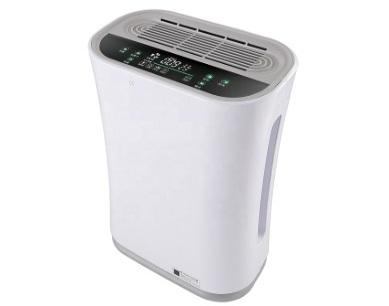 99 0003URHAF-K11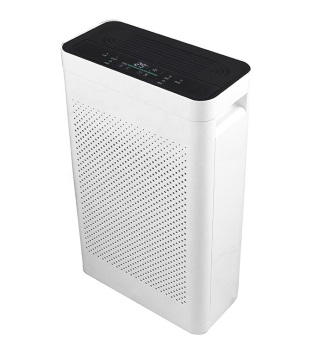 82 5004SN200511jjlm01,сенсорный,400гр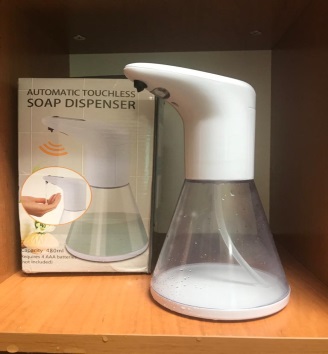 8 2505SN200722jjlm01,сенсорный,400гр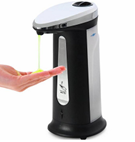 8 4706SN200409yllm02,сенсорный,400гр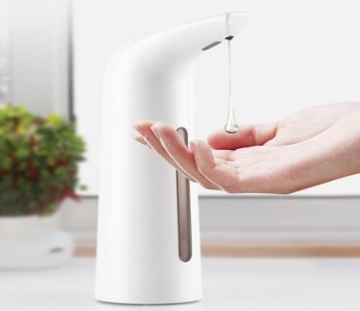 9 9007Сенсорный,настенный,с замком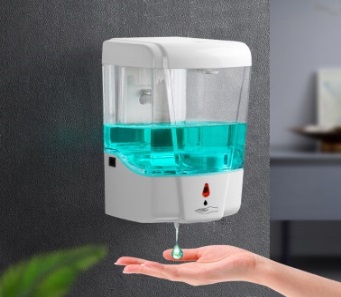 9 3508X2265S,Локтевой,медицинск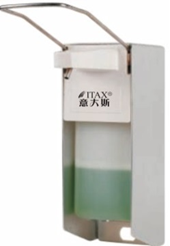 7 5909PS-126,10 гр/ч,таймер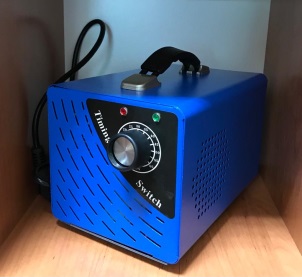 44 00010PS-127,28 гр/ч,таймер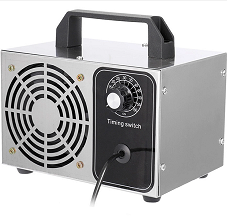 71 50011PS-128,60 гр/ч,таймер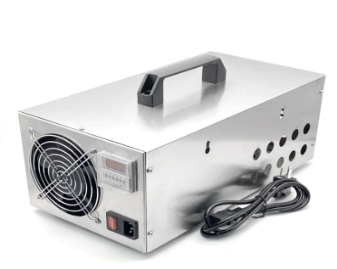 165 00012HF-228,20гр/чбез корпуса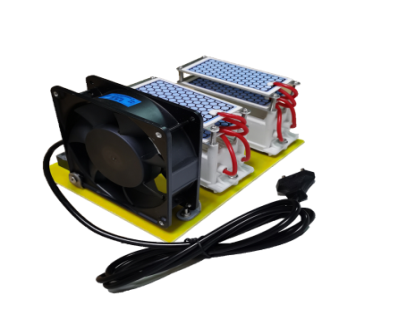 42 90013PS-125,150мг/ч,холодильник,авто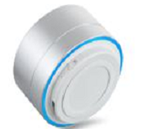 7 15014XD001миниозонатор,холодильник,авто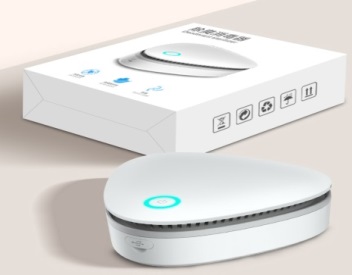 15 40015Тестер озона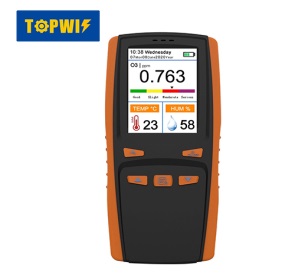 77 000